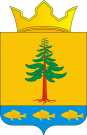 Администрация Григорьевского сельского поселенияНытвенского муниципального района Пермского края           ПОСТАНОВЛЕНИЕ05.12.2017 г.							  	                    	№ 70с. ГригорьевскоеОб утверждении Методики прогнозирования 
поступлений по источникам финансирования
дефицита бюджета Григорьевского сельского поселенияВ соответствии со статьей 96, пунктом 1 статьи 160.2 Бюджетного кодекса Российской Федерации, Постановлением Правительства Российской Федерации от 26.05.2016 № 469 «Общие требования к методике прогнозирования поступлений по источникам финансирования дефицита бюджета», ПОСТАНОВЛЯЮ:1. Утвердить Методику прогнозирования поступлений по источникам финансирования дефицита бюджета Григорьевского сельского поселения, согласно приложению.2. Настоящее постановление подлежит официальному опубликованию (обнародованию) в установленном порядке.3. Настоящее постановление вступает в силу со дня подписания.4. Контроль за исполнением настоящего постановления оставляю за собой.
Глава Григорьевского сельского поселения                              А.Г. ВожаковПриложение 1 к постановлению администрации Григорьевского сельского поселения от 05.12.2017 г. № 70Методика
прогнозирования поступлений по источникам финансирования дефицита бюджета 
Григорьевского сельского поселения1. Общие положения1. Настоящая Методика разработана в целях создания методологических основ прогнозирования поступлений по источникам финансирования дефицита бюджета на очередной финансовый год и плановый период администраторами источников финансирования дефицита бюджета Григорьевского сельского поселения (далее - МО Григорьевское сельское поселение). Методика направлена на повышение качества планирования бюджета Григорьевского сельского поселения.Структура источников финансирования дефицита бюджета МО Григорьевское сельское поселение:2. Методы расчета, позволяющие определить объем поступлений по источникам финансирования дефицита бюджетаДля расчета прогнозирования поступлений по источникам финансирования дефицита бюджета Григорьевского сельского поселения применяются следующие методы:а) метод прямого счета (расчет по совокупности действующих договоров, соглашений);б) метод экстраполяции (расчет на основе имеющихся данных о тенденциях изменений поступлений в прошлых периодах);в) метод индексации (расчет с применением индекса потребительских цен или другого коэффициента, характеризующего динамику поступлений);г) метод усреднения (расчет на основании усреднения годовых объемов поступлений).3. Расчет прогноза поступлений и выплат по источникам финансирования дефицита бюджета.3.1. Расчет прогноза поступлений по источникам финансирования дефицита бюджета:а) Разница между полученными и погашенными муниципальным образованием кредитами кредитных организаций в валюте Российской Федерации (абзац 3 статьи 96 БК РФ).Расчет прогноза производится методом прямого счета по совокупности действующих и планируемых к заключению соглашений,
где- разница между полученными и погашенными муниципальным образованием кредитами кредитных организаций в валюте Российской Федерации;- планируемый к получению объем средств по кредитам от кредитных организаций в валюте Российской Федерации,- планируемый к получению объем средств по каждому действующему и планируемому к заключению кредитному соглашению;- планируемый к погашению объем средств по кредитам кредитных организаций в валюте Российской Федерации,- планируемый к погашению объем средств по каждому кредиту, как по действующим, так и планируемым к заключению кредитным соглашениям в соответствии с графиками погашения долговых обязательств.б) Разница между полученными и погашенными муниципальным образованием в валюте Российской Федерации бюджетными кредитами, предоставленными местному бюджету другими бюджетами бюджетной системы Российской Федерации (абзац 4 статьи 96 БК РФ).
Расчет прогноза производится методом прямого счета по совокупности действующих договоров и соглашений.- разница между полученными и погашенными муниципальным образованием в валюте Российской Федерации бюджетными кредитами, предоставленными местному бюджету другими бюджетами бюджетной системы Российской Федерации;- планируемый к получению объем средств в валюте Российской Федерации бюджетных кредитов, предоставленных местному бюджету другими бюджетами бюджетной системы Российской Федерации,- планируемый к получению объем средств в валюте Российской Федерации бюджетных кредитов, предоставленных местному бюджету другими бюджетами бюджетной системы Российской Федерации по каждому действующему и планируемому к заключению кредитному соглашению;- планируемый к погашению объем средств бюджетных кредитов, предоставленных местному бюджету другими бюджетами бюджетной системы Российской Федерации,- планируемый к погашению объем средств бюджетных кредитов, предоставленных местному бюджету другими бюджетами бюджетной системы Российской Федерации, как по действующим, так и планируемым к заключению кредитным соглашениям в соответствии с графиками погашения долговых обязательств.в) Изменение остатков средств на счетах по учету средств местного бюджета в течение соответствующего финансового года (абзац 6 статьи 96 БК РФ).Расчет прогноза производится методом прямого счета путем сопоставления данных по увеличению и уменьшению прочих остатков бюджетных средств. - изменение остатков средств на счетах по учету средств местного бюджета в течение соответствующего финансового года;- планируемое увеличение прочих остатков денежных средств бюджета муниципального образования Григорьевское сельское поселение.Планируемое увеличение прочих остатков - планируемое поступление налоговых и неналоговых доходов, прочих безвозмездных поступлений, получение кредитов от кредитных организаций в валюте Российской Федерации, получение бюджетных кредитов от других бюджетов бюджетной системы в валюте Российской Федерации, иные поступления.- планируемое уменьшение прочих остатков денежных средств бюджета муниципального образования Григорьевское сельское поселение .
Планируемое уменьшение прочих остатков - планируемые кассовые расходы бюджета муниципального образования Григорьевское сельское поселение , погашение кредитов от кредитных организаций в валюте Российской Федерации, погашение бюджетных кредитов от других бюджетов бюджетной системы в валюте Российской Федерации, иные расходы.г) Разница между средствами, полученными от возврата предоставленных из местного бюджета юридическим лицам бюджетных кредитов, и суммой предоставленных из местного бюджета юридическим лицам бюджетных кредитов в валюте Российской Федерации, в части исполнения и возврата муниципальных гарантий (абзац 11, 14 статьи 96, абзац 3 пункта 12 статьи 115 БК РФ).Расчет прогноза производится методом прямого счета по совокупности действующих договоров и соглашений о предоставлении кредитов, а также с учетом условий и вероятностью их погашения.- разница между средствами, полученными от возврата предоставленных из местного бюджета юридическим лицам бюджетных кредитов, и суммой предоставленных из местного бюджета юридическим лицам бюджетных кредитов в валюте Российской Федерации, в части исполнения и возврата муниципальных гарантий;- планируемое исполнение муниципальных гарантий сельских поселений в валюте Российской Федерации в случае, если исполнение гарантом муниципальных гарантий ведет к возникновению права регрессного требования гаранта к принципалу, либо обусловлено уступкой гаранту прав требования бенефициара к принципалу;- планируемый возврат бюджетных кредитов, учтенных в источниках финансирования дефицита в результате исполнения гарантом муниципальной гарантии ведущей к возникновению права регрессного требования гаранта к принципалу.3.2. Расчет прогноза поступлений и выплат по источникам финансирования дефицита бюджета по абзацам 2, 5, 9, 10, 12, 13, 15, 16 статьи 96 БК РФ производятся в соответствии с требованиями действующего законодательства с применением методов, предусмотренных частью 2 настоящей Методики.3.3. Прогнозные значения объемов поступлений по источникам финансирования дефицита бюджета муниципального образования Григорьевское сельское поселение рассчитываются на основании показателей и сведений, необходимых для определения прогноза объемов поступлений по источникам финансирования дефицита бюджета:а) в отношении поступлений от муниципальных заимствований - направление долговой политики, принятое органом местного самоуправления, конъюнктуру рынка кредитования, планируемые к заключению договоры (соглашения) о займах (кредитах);б) в отношении поступлений от продажи акций и иных форм участия в капитале, находящихся в муниципальной собственности, - прогнозный план (программу) приватизации имущества, находящегося в муниципальной собственности, решения органов местного самоуправления о приватизации пакетов акций крупнейших компаний, занимающих лидирующее положение в соответствующих отраслях экономики.3.4. В случаях, когда при прогнозировании необходимо использовать значения поступлений по источникам финансирования дефицита бюджета прошлых периодов (показателей, необходимых для расчета прогнозного объема поступлений по источникам финансирования дефицита бюджета), следует применять данные не менее чем за 3 года, предшествующих периоду прогнозирования, либо за фактический период, если таковой не превышает 3 лет.В случаях, когда при прогнозировании необходимо использование показателей социально-экономического развития, должны быть использованы показатели базового варианта прогноза социально-экономического развития муниципального образования на среднесрочный период, разработанного управлением экономики и инвестиционной деятельности.Код бюджетной классификации источников финансирования дефицита бюджета муниципального образования Григорьевское сельское поселениеНаименование640 01 05 02 01 10 0000 510Увеличение прочих остатков денежных средств бюджетов640 01 05 02 01 10 0000 610Уменьшение прочих остатков денежных средств бюджетов640 01 06 06 00 10 0000 710Привлечение прочих источников внутреннего финансирования дефицита бюджета Григорьевского сельского поселения640 01 06 06 00 10 0000 810Погашение обязательств за счет прочих источников внутреннего финансирования дефицита бюджета Григорьевского сельского поселения